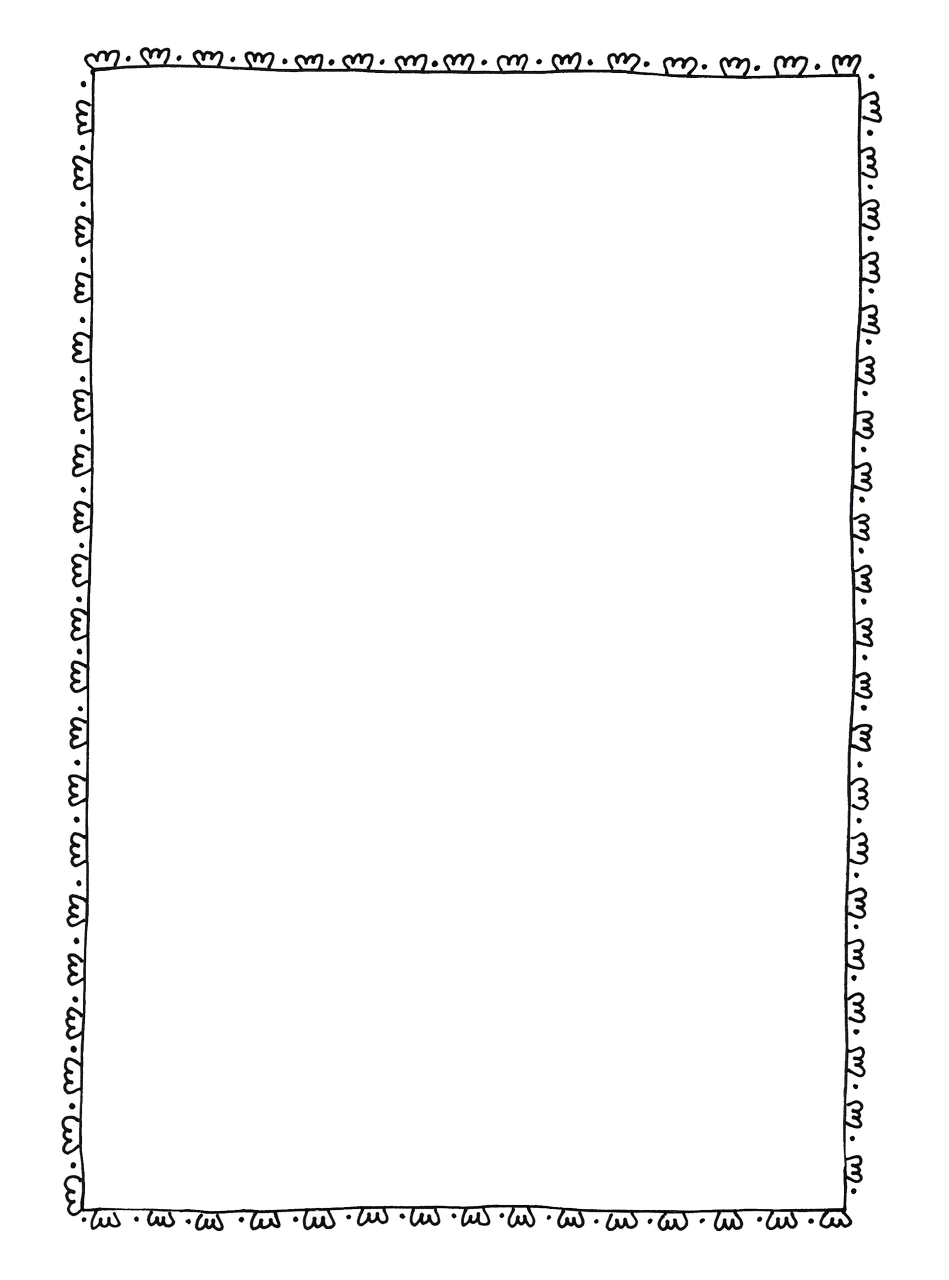 dHigh-Frequency WordsPattern of the Week Spelling WordswaterlongafterwordscalledFinal Blendsstampedbringingdrawinglongestfriend